Предмет:  		физическая культура и спортКласс:		6Урок:		3Тема урока:	 Спортивные игрыЦели и задачи урока: 	Образовательная:				Закрепить технику передачи и ловли мяча двумя руками от 			 груди и одной от плеча.Совершенствовать технику ведения мяча с изменением 			 направления и скорости;	Развивающая:			Развивать быстроту и ловкость, координационные способности.	Воспитательная:			Воспитывать игровую дисциплину.Тип урока:		 урок закрепления умений и навыков.Форма урока:	 урок-соревнование.Место проведения: спортивный залОборудование и инвентарь: баскетбольные мячи (по числу учащихся), 		                                секундомер, поворотные стойки, компьютерСодержание материалаПродол-житель-ность, минОрганизационно-методические и технические указания. ОшибкиОрганизационно-методические и технические указания. Ошибки1233Подготовительная часть 10 минПодготовительная часть 10 минПодготовительная часть 10 минПодготовительная часть 10 минПостроениеРапорт дежурногоСообщение задач урокаВыполнение строевых приёмов на местеТеоретические сведения:- Правила безопасного поведения во время игры в баскетболПараметры:ХодьбаРазновидности ходьбы:Ходьба на носкахХодьба на пяткахХодьба на внешней стороне стопыХодьба на внутренней стороне стопыХодьба в полуприсядеХодьба в полном присядеПрыжкиПрыжки на правой ногеПрыжки на левой ногеПрыжки с ноги на ногуПрыжки со сменой ног с продвижением вперёдБегРазновидности бега:Бег с высоким подниманием бедраБег с захлёстыванием голениБег с выбрасыванием прямых ногБег приставными шагами(левым, правым боком)Бег скрестным шагом(левым, правым боком)Бег с ускорениемХодьбаУпражнения на восстановлениеУпражнения с мячамиУпражнение 1И.п. – основная стойкаМяч в двух руках перед собой1.Руки перед грудью2.Руки вверх левую ногу на носок3.Руки перед грудью приставить ногу4.И.п.5. Руки перед грудью6. Руки вверх правую ногу на носок7. Руки перед грудью приставитьНогу8.И.п.Упражнение 2И.п. – ноги на ширине плеч1. Руки перед грудью2.Поворот вправо3. Руки перед грудью4.И.п.5. Руки перед грудью6.Поворот влево7. Руки перед грудью8.И.п.Упражнение 3И.п. – основная стойка мяч в двух  руках перед собой.1.Руки вверх на носки2.Наклон вперёд3.Сед руки перед грудью4.И.п.Упражнение 4И.п. – основная стойка1.Упор присев (мяч положить)2.Упор лёжа3.Упор присев (мяч взять)4.И.п.Упражнение 5И.п. – основная стойка1.Упор присев2.Левую в сторону3.Упор присев4.И.п.5.Упор присев6.Правую в сторону7.Упор присевИ.п.Упражнение 6а.Вращение мяча вокруг туловища влево(вправо)б.Вращение мяча вокруг правой, левой ноги вправо(влево)в.Вращение мяча вокруг правой-левой ноги «Восьмёрка»Упражнения в парахАрмреслингСилачиЛошадкиРукоходы2̕2̕1̕2̕8-10Раз8-10раз8-10раз8-10раз8-10раз30''20''20''20''1'«В одну шеренгу становись!»«Напра-во!», «Нале-во!», «Кру-гом!»Бросать мяч в ученика и передовать его другому ученику, если тот отвлёкся и не видит - запрещается.Площадка 28-15мЩит 1,20 х 1,80мКорзина d 45 смТрёхочковая зона 6,25 мВес мяча 560-650 гДлина окружности мяча 78смЧСС – 1«Налево в обход шагом-Марш!»«Руки на пояс – Ставь!»«На носках – Марш!»«Руки за голову в замок – Ставь!»«На пятках – Марш!»«Руки на пояс – Ставь!»«На внешней стороне стопы– Марш!»«На внутренней стороне стопы – Марш!»«В полуприсяде – Марш!»«В полном присяде – Марш!»«Прыжки на правой ноге – Начинай!»«Прыжки на левой ноге – Начинай!»«Прыжки с ноги на ногу – Начинай!»«Прыжки со сменой ног – Начинай!»«По большому кругу бегом – Марш!»«С высоким подниманием бедра – Марш!» Руки на поясе«С захлёстыванием голени – Марш!»«С выбрасыванием прямых ног – Марш!»«Левым (правым) боком приставными шагами – Марш!»«Скрестным шагом правым(левым) боком – Марш!»«По диагонали с ускорением – Марш!»«Шагом – Марш!»«Налево в обход – Марш!»«На четыре шага вдох, на четыре – выдох, при вдохе встаём на носки руки поднимаем вверх перед грудью, при выдохе руки опускаем через стороны, опускаемся на всю стопу»«Налево (направо) по два – Марш!»Указание: Не урони мячТребование: Правильно держи мячПримечание: Проверяю и исправляю ошибки, после команды «Стой!» выполняем передачу мяча двумя руками от груди. Оцениваю лучшихПримечание: Проверяю и исправляю ошибки. После команды «Стой!» выполняем передачу мяча двумя руками от  груди. Оцениваю лучшихПримечание: После команды «Стой!» выполняем передачу мяча из-за головы. Оцениваю лучшихПримечание: После команды «Стой!» выполняем передачу мяча одной рукой от плеча (правой). Оцениваю лучшихПримечание: После команды «Стой!» выполняем передачу мяча одной рукой от плеча (левой). Оцениваю лучшихУказание: Упражнение выполняем в течение 10 сек. Считаем число движенийПравую руку на прапвое колено, затем меняем руку и ногу.Руки скрестно перед грудью в лучезапястном суставе, по свистку начинаем перетягивать друг другаСпиной к спине, руки скрестно в локтевых суставах, по свистку перетягиваем друг друга в противоположном направленииПередвижение в упоре лёжа, партнёр держит за колениЧСС – 2«В одну шеренгу становись!»«Напра-во!», «Нале-во!», «Кру-гом!»Бросать мяч в ученика и передовать его другому ученику, если тот отвлёкся и не видит - запрещается.Площадка 28-15мЩит 1,20 х 1,80мКорзина d 45 смТрёхочковая зона 6,25 мВес мяча 560-650 гДлина окружности мяча 78смЧСС – 1«Налево в обход шагом-Марш!»«Руки на пояс – Ставь!»«На носках – Марш!»«Руки за голову в замок – Ставь!»«На пятках – Марш!»«Руки на пояс – Ставь!»«На внешней стороне стопы– Марш!»«На внутренней стороне стопы – Марш!»«В полуприсяде – Марш!»«В полном присяде – Марш!»«Прыжки на правой ноге – Начинай!»«Прыжки на левой ноге – Начинай!»«Прыжки с ноги на ногу – Начинай!»«Прыжки со сменой ног – Начинай!»«По большому кругу бегом – Марш!»«С высоким подниманием бедра – Марш!» Руки на поясе«С захлёстыванием голени – Марш!»«С выбрасыванием прямых ног – Марш!»«Левым (правым) боком приставными шагами – Марш!»«Скрестным шагом правым(левым) боком – Марш!»«По диагонали с ускорением – Марш!»«Шагом – Марш!»«Налево в обход – Марш!»«На четыре шага вдох, на четыре – выдох, при вдохе встаём на носки руки поднимаем вверх перед грудью, при выдохе руки опускаем через стороны, опускаемся на всю стопу»«Налево (направо) по два – Марш!»Указание: Не урони мячТребование: Правильно держи мячПримечание: Проверяю и исправляю ошибки, после команды «Стой!» выполняем передачу мяча двумя руками от груди. Оцениваю лучшихПримечание: Проверяю и исправляю ошибки. После команды «Стой!» выполняем передачу мяча двумя руками от  груди. Оцениваю лучшихПримечание: После команды «Стой!» выполняем передачу мяча из-за головы. Оцениваю лучшихПримечание: После команды «Стой!» выполняем передачу мяча одной рукой от плеча (правой). Оцениваю лучшихПримечание: После команды «Стой!» выполняем передачу мяча одной рукой от плеча (левой). Оцениваю лучшихУказание: Упражнение выполняем в течение 10 сек. Считаем число движенийПравую руку на прапвое колено, затем меняем руку и ногу.Руки скрестно перед грудью в лучезапястном суставе, по свистку начинаем перетягивать друг другаСпиной к спине, руки скрестно в локтевых суставах, по свистку перетягиваем друг друга в противоположном направленииПередвижение в упоре лёжа, партнёр держит за колениЧСС – 2Основная часть 30 минОсновная часть 30 минОсновная часть 30 минОсновная часть 30 мин1. Передача и ловля мяча двумя руками от груди.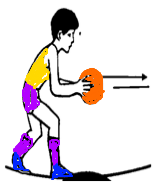 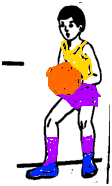 2 Ведение мяча с изменением направления и скорости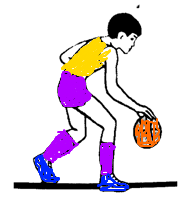 3.Мини-баскетболПосле выполнения ведения мяча, передачи и ловли мяча, выполняем игру в квадрат, а затем в баскетбол без бросков в корзину.«Квадрат»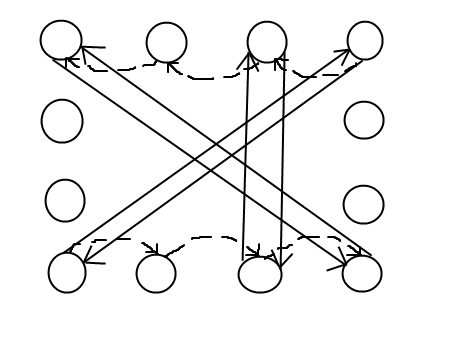 4.Д.з. Имитация ведения мяча правой, левой и попеременно10'10'9'30''30''10'10'9'30''30''Примечание: Шеренги должны стоять лицом к лицу на расстоянии 3-4 мУказание: В момент ловли мяча ученик должен вытянуть обе руки вперёд. Пальцы обеих рук образуют воронку. Следить за летящим мячом. В момент касания мяча пальцев сжать ими мяч, а руки согнуть в локтях, притянув его к груди. Ноги в этот момент слегка согнуты.Инструктирование. Мяч держится на уровне живота, руки слегка согнуты в локтях, пальцы направлены вперёд, ноги согнуты в коленях, одна нога выставлена вперёд. Выпустив мяч, кисти рук выпрямляются, «следуя» за мячом.Ошибки. Ловля мяча «за бока», ладони параллельно друг другу, а пальцы выставлены вперёд, что приводит к травме.Примечание. Показываю ведение мяча вокруг поворотных стоек.Указание. Мяч направляется толчком вниз-вперёд. Сила удара (толчка) постоянная. Мяч контролируется переферическим зрением. При медленном движении мяч ударяется о площадку несколько сбоку от ноги. Команда: «Взять мячи, ведение мяча правой (левой) и попеременно начали!»Ошибки: Кисть расслаблена, «шлёпанье» по мячу ладонью, голова опущена (ученик не видит площадку), прямые ноги.Зная способности учащихся, подбираю игроков так, чтобы команды были приблизительно равными по силам. Очко считается в результате серии из десяти передач.ЧСС – 3В результате подвижной игры, совершенствую передачу и ловлю мяча двумя руками от груди, а также развиваю быстроту и ловкость. На класс использую два мяча.Указание. Имитируем ведение правой (левой) рукой и попеременноЗаключительная часть 5 минЗаключительная часть 5 минЗаключительная часть 5 минЗаключительная часть 5 минХодьба по залу в медленном темпе. Упражнение на внимание- Руки вверх – «воздух»- Руки в стороны «Вода»- Руки на поясе и в полном присяде «Земля»Подведение итогов: оценить работу учащихся на урокеД.з: Сгибание и разгибание рук в упоре лёжа5'5'Примечание. Обратить внимание, как в процессе занятий укрепляются кисти, пальцы рук, плечевой и локтевой суставы, позвоночный столбКоманда: Сесть – ЧСС-4«За направляющим на выход из зала шагом Марш!»В упоре на ладонях – 8 разВ упоре на кулаках – 5 разВ упоре на пальцах – 3 раза